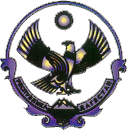 РЕСПУБЛИКА ДАГЕСТАНМУНИЦИПАЛЬНЫЙ РАЙОН «СЕРГОКАЛИНСКИЙ РАЙОН» СОБРАНИЕ ДЕПУТАТОВ МУНИЦИПАЛЬНОГО РАЙОНАул.317 Стрелковой дивизии, д.9, Сергокала, 368510, E.mail  sergokalarayon@e-dag.ru тел/факс: (230) 2-33-40, 2-32-42РЕШЕНИЕ №6		                   				               от 26.11.2020 г.О проекте районного бюджета МР "Сергокалинский район" на 2021 год и плановый период 2022 и 2023 годовСобрание депутатов МР «Сергокалинский район»	решает:Одобрить представленный Администрацией МР «Сергокалинский район» проект бюджета муниципального района на 2021 год и плановый период 2022 и 2023 годов согласно приложениям и внести на сессию Собрания депутатов МР «Сергокалинский район» для рассмотрения (прилагается).Поручить комиссиям Собрания депутатов МР «Сергокалинский район» и Счетной палате подготовить заключения к проекту бюджета и при наличии  замечаний и предложений представить к 21.12.2020 г.Настоящее решение вступает в силу со дня официального опубликования. Председатель 						П. АледзиеваПриложениек решению Собрания депутатовМР «Сергокалинский район»№6 от 26.11.2020 г.Статья 1. Основные характеристики районного бюджета МР «Сергокалинский район»  на 2021 год и на плановый период 2022 и 2023 годовОдобрить основные характеристики районного бюджета МР «Сергокалинский район» на 2021 год, определенные исходя из прогнозируемого объема валового продукта в размере  4779820,0 млн. рублей,прогнозируемый общий объем доходов районного бюджета в сумме  743860,453 тыс. рублей; в том числе объем межбюджетных трансфертов, получаемых из республиканского бюджета Республики Дагестан в сумме  644601,653 тыс. рублей, согласно приложению 1 к настоящему решению;общий объем расходов районного бюджета в сумме 730360,453 тыс. рублей;верхний предел муниципального долга на 1 января 2022 года в сумме 54788,936                       тыс. рублей, в том числе муниципальные гарантии в сумме  788,936  тыс. рублей;предельный объем расходов на обслуживание муниципального долга в сумме  54 тыс. рублей;профицит районного бюджета на 2021 год в сумме 13 500,0 тыс. рублей.Утвердить источники финансирования дефицита районного бюджета МР "Сергокалинский район"  на 2021 год согласно 3 к настоящему решению.Одобрить основные характеристики районного бюджета МР «Сергокалинский район» на 2022 год и на 2023 годы, определенные из прогнозируемого объема валового продукта в размере соответственно  4783750,0  тыс. рублей и 4810445,0 тыс. рублей;прогнозируемый общий объем доходов районного бюджета на 2022 год в сумме 780010,222 тыс. рублей, в том числе объем межбюджетных трансфертов, получаемых из республиканского бюджета в сумме 680751,422 тыс. рублей, и на 2023 год в сумме 662437,399, в том числе объем межбюджетных трансфертов из республиканского бюджета в сумме 563178,599 тыс. рублей, согласно приложению 2 к настоящему решению;общий объем расходов районного бюджета МР «Сергокалинский район» на 2022 год в сумме 766510,222 тыс. рублей и на 2023 год в сумме 648937,399 тыс. рублей;верхний предел муниципального долга на 1 января 2023 года в сумме 41091,704                          тыс. рублей и на 1 января 2024 года в сумме 27394,472 тыс. рублей, в том числе муниципальные гарантии в суммах соответственно 591,704 тыс. рублей и 394,472 тыс. рублей;предельный объем расходов на обслуживание муниципального долга на 2022 год в сумме  40,5 тыс. рублей и на 2023 год в сумме 27 тыс. рублей;профицит районного бюджета на 2022 год в сумме 13 500,0 тыс. рублей и на 2023 год в сумме 13 500,00 тыс. рублей. Утвердить источники финансирования дефицита районного бюджета МР "Сергокалинский район" на 2022 и 2023 годы согласно приложению №4 к настоящему решениюСтатья 2. Нормативы распределения доходов районного бюджета и бюджетов поселений на 2021 год и на плановый период 2022 и 2023 годов Установить дополнительный норматив зачисления налога на доходы физических лиц в бюджеты поселений в размере  2-х  процентов.Установить, что доходы бюджета муниципального  района, поступающие в 2021 году, формируются за счет:налога на доходы физических лиц – по нормативу 62 процентов;единого налога на вмененный доход для отдельных видов деятельности – по                                        нормативу 100 процентов;земельного налога, взимаемого на межселенных территориях , - по нормативу 100 процентов;налога на имущество физических лиц, взимаемого на межселенных территориях – по нормативу 100 процентов;единого сельскохозяйственного налога – по нормативу 70 процентов;государственной пошлины по делам, рассматриваемых в судах общий юрисдикции, мировыми судьями (за исключением госпошлины по делам, рассматриваемых Верховным Судом Российской Федерации)- по нормативу 100 процентов;налог, взимаемый в связи с применением упрощенной системы налогообложения – по нормативу 100 процентовгосударственной пошлины за совершение нотариальных действий (за исключением действий, совершаемых консульскими учреждениями Российской Федерации) по нормативу 100 процентов;государственной пошлины за выдачу ордера на квартиру - по нормативу100 процентов;государственной пошлины за выдачу разрешения на распространение наружной рекламы – по нормативу 100 процентовдоходов от продажи и передачи  в аренду, до разграничения государственной собственности на землю, находящихся в государственной собственности земельных участков, расположенных в границах межселенных территорий и предназначенных для целей и предназначенных для жилищного строительства - по нормативу 100 процентов;платы за негативное воздействие на окружающую среду – по нормативу 40 процентов;отмененных налогов и сборов и сумм погашения налоговой задолженности прошлых лет – в соответствии с нормативами отчислений согласно законодательству Республики Дагестан;доходов от оплаты прочих налогов, и сборов и др. платежей по ставкам и нормативам, установленным законодательством РФ и законодательством РД;доходы от неналоговых поступлений по ставкам и нормативу, установленных законодательством.Статья 3. Главные администраторы доходов районного бюджета МР «Сергокалинский район»1.Закрепить источники доходов районного бюджета МР «Сергокалинский район» за главными администраторами доходов районного бюджета МР «Сергокалинский район»- органами местного самоуправления и утвердить перечень кодов источников финансирования дефицита согласно приложению 18 к настоящему решению.Статья 4.  Бюджетные ассигнования районного бюджета МР «Сергокалинский район» на 2021 год и на плановый период 2022 и 2023 годов Одобрить общий объем бюджетных ассигнований на исполнение публичных нормативных обязательств на 2021 год в сумме 8 799,433 тыс. рублей, на 2022 год в сумме 8 887,223 тыс. рублей и на 2023 год в сумме 9 134,747 тыс. рублей. Одобрить источники финансирования дефицита районного бюджета МР «Сергокалинский район» На 2021 год согласно приложению 3 к настоящему решению.На плановый период 2022 и 2023 годов согласно приложению 4 к настоящему решению:Одобрить ведомственную структуру расходов районного бюджета МР «Сергокалинский район»;На 2021 год согласно приложению 5 к настоящему решению:На плановый период 2022 и 2023 годов согласно приложению 6 к настоящему решению:Одобрить распределение бюджетных ассигнований по разделам и подразделам, целевым статьям и видам расходов классификации расходов районного бюджета МР «Сергокалинский район»:На 2021 год согласно приложению 7 к настоящему решению;На плановый период 2022 и 2023 годов согласно приложению 8 к настоящему решению Одобрить распределение субвенций бюджетам поселений на осуществление полномочий по первичному воинскому учету на территориях, где отсутствуют военные комиссариаты;На 2021 год согласно приложению 9 к настоящему решению;На плановый период 2022 и 2023 годов согласно приложению 10 к настоящему решению;Одобрить распределение дотации бюджетам поселений из Фонда Компенсации на выполнение собственных полномочий:На 2021 год согласно приложению 11 к настоящему решению;На плановый период 2022 и 2023 годов согласно приложению 12 к настоящему решению.Одобрить распределение межбюджетных трансфертов  поселениям на осуществление части полномочий по решению вопросов местного значения в соответствии с заключенными соглашениями;На 2021 год согласно приложению 13 к настоящему решению;Одобрить распределение межбюджетных трансфертов поселениям на выполнение дорожных работ:На 2021 год согласно приложению 14 к настоящему решению;На плановый период 2022 и 2023 годов согласно приложению 15 к настоящему решению;Одобрить Программу государственных внутренних заимствований МР «Сергокалинский район» 1) На 2021 год согласно приложению 16 к настоящему решению;2) На плановый период 2022 и 2023 годов согласно приложению 17 к настоящему решению.Статья 5. Особенности использования бюджетных ассигнований по обеспечению деятельности органов местного самоуправления           Органы местного самоуправления не вправе принимать решения, приводящие к увеличению в 2021 году численности работников органов местного самоуправления и работников муниципальных учреждений Сергокалинского района, за исключением случаев, предусмотренных федеральным и республиканским  законодательством.Статья 6. Особенности использования бюджетных ассигнований в сфере     образованияУстановить, что бюджетные ассигнования, предусмотренные в соответствии со статьей 4 настоящего Закона по разделу «Образование» классификации расходов бюджетов РФ, в 2021 году направляются на финансирование расходов по обеспечению учащихся 1-4 классов муниципальных образовательных организаций в Сергокалинском районе разовым питанием по норме 61 рублей на одного учащегося в день.Статья 7. Установить,  что приоритетными статьями расходов местного бюджета, подлежащими финансированию в полном объеме, являются:1)  оплата труда;           2) начисления на фонд оплаты труда (единый социальный налог), включая тарифы на обязательное социальное страхование от несчастных случаев на производстве и профессиональных заболеваний;3) трансферты населению:4) текущие обязательства по коммунальным услугам.Статья 8. Особенности использования неиспользованных остатков на 01.01.2021гУстановить, что неиспользованные в 2020 году межбюджетные трансферты, полученные в форме субсидий, субвенций и иных межбюджетных трансфертов, имеющих целевое назначение, подлежат возврату в доход республиканского бюджета Республики Дагестан. Установить, что остатки средств по состоянию на 01.01.2021 г. на счетах бюджетополучателей, образовавшихся в связи с неполным использованием объемов финансирования, доведенных до них в пределах ассигнований,  утвержденных решением    о муниципальном бюджете на 2020 год зачисляются на единый бюджетный счет районного бюджета и направляются в 2021 году по  их назначению.Статья 9. Установить, что заключение и оплата местными учреждениями и органами местного самоуправления муниципального района договоров, исполнение которых осуществляется за счет средств местного бюджета, производятся в пределах утвержденных им лимитов бюджетных обязательств в соответствии с ведомственной, функциональной и экономической классификациями расходов местного бюджета и с учетом принятых и неисполненных обязательств.          Обязательства, вытекающие из договоров, исполнение которых осуществляется за счет средств местного бюджета, принятые  учреждениями и органами местного самоуправления муниципального района сверх утвержденных им лимитов бюджетных обязательств, не подлежат оплате за счет средств местного бюджета 2021 года.          Учет обязательств, подлежащих исполнению за счет средств местного бюджета местными учреждениями и органами местного самоуправления муниципального района, финансируемыми из местного бюджета на основе смет доходов и расходов, обеспечивается через орган, осуществляющий кассовое обслуживание  исполнения подлежащих исполнению за счет средств местного бюджета.          Орган, осуществляющий кассовое обслуживание исполнения местного бюджета имеет право приостанавливать оплату расходов местных бюджетов учреждений и органов местного самоуправления муниципального района, нарушающих установленный администрацией  муниципального района порядок учета обязательств, подлежащих исполнению за счет средств местного бюджета.          Договор, заключенный местным учреждением или органом местного самоуправления муниципального района с нарушением требований настоящей статьи, либо его часть устанавливающая повышенные обязательства местного бюджета,  подлежат признанию недействительными по иску вышестоящей организации или финансового органа администрации муниципального района.Статья 10. Установить, что исполнение  местного бюджета по казначейской системе осуществляется финансовым органом с использованием лицевых счетов бюджетных средств, открытых в органе Федерального казначейства, осуществляющем кассовое обслуживание исполнения местного бюджета и в соответствии с законодательством Российской Федерации и законодательством Республики Дагестан на основании соглашения на безвозмездной основе.Статья 11. Отдел по финансам и налоговым вопросам администрации МР «Сергокалинский район» представляет в Министерство финансов Республики Дагестан в установленные сроки месячные, квартальные и годовые отчеты об исполнении местного бюджета и другая информация по типовым формам, утвержденным Министерством финансов Российской Федерации, а также формам, утвержденным  Министерством финансов Республики Дагестан.Статья 12. Установить, что обращение взыскания на средства местного бюджета по денежным обязательствам получателей средств местного бюджета осуществляется на основании исполнительных листов судебных органов с их лицевых счетов, открытых в органе, осуществляющем кассовое обслуживание исполнения местного бюджета.          Взыскание средств по денежным обязательствам получателей средств местного бюджета, подлежащим исполнению за счет средств местного бюджета, с лицевых счетов, открытых им в органе, осуществляющим кассовое обслуживание исполнения местного бюджета, производится в соответствии с предъявленными исполнительными листами судебных органов и на основании расчетных документов получателей средств местного бюджета исключительно в пределах целевых назначений в соответствии с ведомственной, функциональной и экономической структурами расходов местного бюджета .          При недостаточности указанных в части 2 настоящей статьи средств на лицевых счетах должников главный распорядитель средств местного бюджета, введении которого находится должник,  несет субсидиарную ответственность за исполнением судебных решений в пределах предусмотренных ему ассигнований в порядке, установленном Администрацией  муниципального района.Статья 13. Нормативные и иные правовые акты органов местного самоуправления муниципального района, влекущие дополнительные расходы за счет средств местного бюджета на 2021 год, а также сокращающие его доходную базу, реализуются и применяются только при наличии соответствующих источников дополнительных поступлений в местный бюджет и (или) при сокращении расходов по конкретным статьям местного бюджета на 2021 год, а также после внесения соответствующих изменений в настоящее решение.Статья 14. Настоящее решение вступает в силу с 1  января  2021 года.